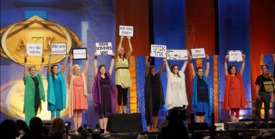 Este mundo te necesita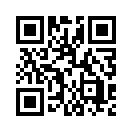 Ven, dame tu mano, ven a ver a tu alrededor.
Te muestro este mundo una vez al revés. 
Un mundo lleno de amor, sin guerra ni envidia, 
donde mutuamente nos damos las manos.Ven, dame tu mano, ven a ver a tu alrededor. 

Te muestro este mundo una vez al revés. 
Un mundo lleno de amor, sin guerra ni envidia, 
donde mutuamente nos damos las manos.
Porque - no importa, cuán diferente eres,  ya sea negro, ya sea blanco, pero sé que tienes la luz. 

Porque somos como todos los colores, como toda la luz, así de diferentes somos tú y yo. 
Como todos los idiomas de este mundo, pero somos sólo uno en este mundo. 


Toda la creación te está esperando, que ahora aparezcas en esta luz. 
Seamos juntos el amor, por lo que el mundo se transformará en un nuevo ser. 

La gente necesita allí ahora a tu corazón, 
para transformarlos, para llevarlos a esa UNIDAD. 

Porque somos como todos los colores, como toda la luz, así de diferentes somos tú y yo. 
Como todos los idiomas de este mundo, 
pero somos sólo uno en este mundo.  

Como todos los colores, como toda la luz, así de diferentes somos tú y yo. 
Como todas las lenguas de este mundo - 
pero somos sólo uno en este mundo, 
pero somos sólo uno en este mundo.de ro.Fuentes:http://www.anti-zensur.info/azk12/wirbrauchendichEsto también podría interesarle:---Kla.TV – Las otras noticias ... libre – independiente – no censurada ...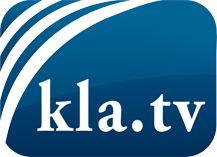 lo que los medios de comunicación no deberían omitir ...poco escuchado – del pueblo para el pueblo ...cada viernes emisiones a las 19:45 horas en www.kla.tv/es¡Vale la pena seguir adelante!Para obtener una suscripción gratuita con noticias mensuales
por correo electrónico, suscríbase a: www.kla.tv/abo-esAviso de seguridad:Lamentablemente, las voces discrepantes siguen siendo censuradas y reprimidas. Mientras no informemos según los intereses e ideologías de la prensa del sistema, debemos esperar siempre que se busquen pretextos para bloquear o perjudicar a Kla.TV.Por lo tanto, ¡conéctese hoy con independencia de Internet!
Haga clic aquí: www.kla.tv/vernetzung&lang=esLicencia:    Licencia Creative Commons con atribución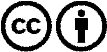 ¡Se desea la distribución y reprocesamiento con atribución! Sin embargo, el material no puede presentarse fuera de contexto.
Con las instituciones financiadas con dinero público está prohibido el uso sin consulta.Las infracciones pueden ser perseguidas.